Составное глагольное сказуемоеСИС = вспомогательная часть + основная часть (инфинитив)Лексическое значение заключается в ______________________________,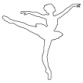 а грамматическое 	во ___________________________________________Вспомогательная часть выражает__________________________________________наклонений и дополнительные лексические значения:а) начало, продолжение, конец действия, (стал читать, продолжал говорить и т.д.);б) желательность, возможность, необходимость действия (хотел помочь, мог успеть и т.д.);в) эмоциональную оценку действия: Я люблю читать.Вспомогательная часть может включать краткие прилагательные должен, готов, рад и др.; слова состояния надо, нужно, необходимо, грустно, весело, приятно.Задание 1. Прочитайте отрывки из повести Н.В. Гоголя «Тарас Бульба». Найдите в предложениях подлежащие и составные глагольные сказуемые, подчеркните их; определите значение вспомогательных глаголов. Вставьте пропущенные буквы и знаки препинания.1.Бульба по случаю приезда сыновей решил созвать всех сотников и весь полковой чин, кто только был налицо. – Я думаю, архимандрит (не)давал вам понюхать горилки, - продолжал Тарас. – Нечего батька вспоминать, что было, - отвечал хладнокровно Остап, - что было, то прошло! 2. Она (не)смела н…чег говорить; но, услыша  о таком страшном для неё решени.., она (не)могла удержаться от слёз. И н..кто бы не мог описать всей бе…молвной силы её горести, которая, к…залось, трепетала в глазах её и в судорожно сжатых губах. – Ну дети теперь надобно спать, а завтра будем делать то что Бог даст.Задание 2. Выделите грамматические основы предложений. Разберите простые и составные глагольные сказуемые по плану.1.Он боялся идти к врачам. 2. Приходил лакей звать меня к княгине. 3. Старуха ушла хлопотать об отъезде. 4. Он попросил меня похлопотать об отъезде. 5. Великий национальный поэт умеет заставить говорить и барина, и мужика их языком. 6. Я уважению к родной земле учить их стараюсь. 7. Ни при каких условиях человек не сможет передать очарование этого дня. 8. В Москве я не буду ни видеть вас, ни писать вам, ни звонить. 9. Редкие капли дождя начали тяжело стучать по земле. 10. Долго будет моросить осенний дождь. 11. И будто в ответ а её слова по реке и кустам тихонько начинает шуметь редкий и тёплый дождь. 12. За калиткой сразу начинались густые, запущенные аллеи. 13. Стали носиться зловещие слухи о необходимости не только знания грамоты, но и других, до тех пор неслыханных в том быту наук.Задание 4. Прочитайте предложения. Назовите вид сказуемого. Запишите предложения, заменяя вспомогательный глагол кратким прилагательным должен, обязан, готов, рад, намерен, согласен и т.п. Как изменился смыл предложений? Повторно запишите составленные вами предложения.1.Я пытался п..мочь мальчику. 2. Я решил начать всё заново. 3. Я хочу пр..должать этот разговор. 4. Я не успел сообщить тебе о последних событиях. 5. Я умею говорить «нет». 6. Мы решили тщательно разобраться во всех деталях этого дела. 7. Я хочу поговорить с тобой открове(н, нн)о.Задание 5. «Готовимся к ГИА»: грамматический анализ текста. Спишите текст, расставляя пропущенные знаки препинания. Раскройте скобки и вставьте пропущенные буквы. Я ходил по школьному двору и пытался от..скать место где стояло моё орудие. Теперь ни асфальт ни клумбы ни само здание школы не могли помешать отыскать окоп моего орудия. Я ориентировался по старым тополям и чувствовал себя увере(н, нн)о. Окоп ок..зался под крыльцом школы.Я стал подниматься(1) по ступеням а (на)встречу мне бежали ребята. Они спешили(3) поскорее очутит(?)ся на улице. Дети не обращали на меня н..какого внимания. Они не знали про шестую батарею и про окоп моего орудия.Я поднялся на крыльцо и увидел себя молоденьким солдатиком в к..роткой шинели с полевыми петлицами, в серой шапке из «рыбьего меха», со звёздочкой над переносицей(2). А дети не замечали солдата. Они бежали на улицу. Они не знали что бегут по брустверу орудийного окопа.(4)Задания: Определите тип текста и его стиль.Подчеркните главные члены предложения. Определите вид сказуемых, обозначив ПГС и СГС.Выполните разборы, соответствующие цифровому обозначению.Задание 6. Рефлексия. Закончи предложение:Сказуемое – это главный член предложения, который…Сказуемое, выраженное одним глаголом в форме какого-либо наклонения, называется…В ПГС лексическое и грамматическое значение выражаются в …Составными сказуемыми называются такие сказуемые, в которых…СГС называют такое сказуемое, которое…В роли вспомогательных глаголов могут выступать…